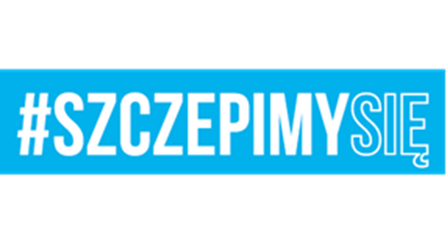 Giżycko dn.06 grudnia 2021 r. DO WSZYSTKICH WYKONAWCÓW:Dotyczy: postępowania na wykonanie dostawy termosów z kubkiem izotermicznym na rzecz 24 Wojskowego Oddziału Gospodarczego (46/ZO/2021).INFORMACJA Z OTWARCIA OFERTZamawiający: 24 Wojskowy Oddział Gospodarczy w Giżycku przekazuje informację z otwarcia ofert, w postępowaniu prowadzonym w formie zaproszenia 
do złożenia oferty cenowej na wykonanie dostawy termosów z kubkiem izotermicznym na rzecz 24 Wojskowego Oddziału Gospodarczego.Zestawienie złożonych ofert:Kwota, jaką Zamawiający zamierza przeznaczyć na sfinansowanie zamówienia:147 000,00 zł bruttoKwota, jaką Zamawiający zamierza przeznaczyć na sfinansowanie zamówienia:147 000,00 zł bruttoKwota, jaką Zamawiający zamierza przeznaczyć na sfinansowanie zamówienia:147 000,00 zł bruttoNr OfertyFirmy oraz adresy Wykonawców,którzy złożyli oferty w terminieCena bruttozawarta w ofercieOf. 1Swisspol Ltd Sp. z o.o.50-429 Wrocław33 148,50 zł.                         KOMENDANT       /-/   płk  Wojciech GRZYBOWSKI